RECENTLY QUALIFIED TEACHER (RQT) 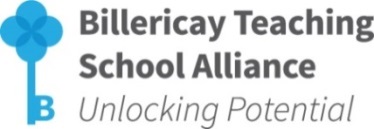 PROGRAMME 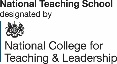 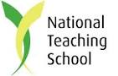 (For Teachers from All Phases in their 2nd to 5th year of teaching)Venue: 	Brightside Primary School, Brightside, Billericay CM12 0LEDates:          	6 twilight sessions (4.15am-5.45pm)	2018 Dates: 9 Oct & 27 Nov   2019 Dates: 15 Jan, 19 Mar, 21 May & 18 JuneCost:        	£300 per delegate (Billericay TSA Members - £270)  	For further information on becoming a member of Billericay TSA and the benefits, please visit:  http://www.billericayteachingschoolalliance.com/tsa-membership/ BOOKING FORMDelegate Details: (Please insert additional rows as necessary)Special Requirements (dietary/mobility etc):Coach Details (see flyer for further details of the role the coach will play)School CPD Leader Details:Contact Details for Invoicing purposes:Places will be allocated on a first come/first served basisConfirmation will be sent via emailFurther details will be sent prior to the start of the programmeIf for any reason the booking has to be cancelled, a refund will only be issued if the place can be filledFor further information please contact: Mel Jones, Billericay TSA Administrator, The Billericay School, School Road, Billericay, Essex, CM12 9LH T: 01277 314420 E: mjones@billericayschool.com  School:Headteacher:Headteacher Email Address:Headteacher Email Address:School Contact Tel No:School Contact Tel No:NamePositionEmail AddressNo. of Years in teaching (post NQT Induction)Name:Email Address:Name:Email Address:Name:Email Address:To secure a place on this programme, please complete this Booking Form and return via email to: mjones@billericayschool.com